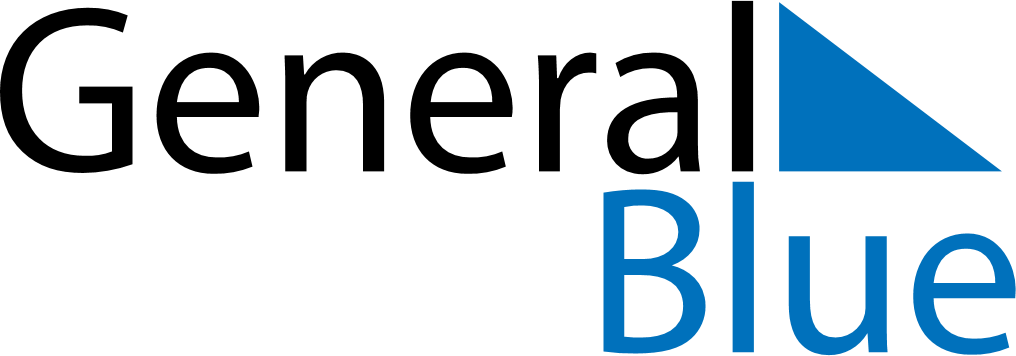 November 2020November 2020November 2020PolandPolandSundayMondayTuesdayWednesdayThursdayFridaySaturday1234567All Saints’ Day891011121314Independence Day15161718192021222324252627282930